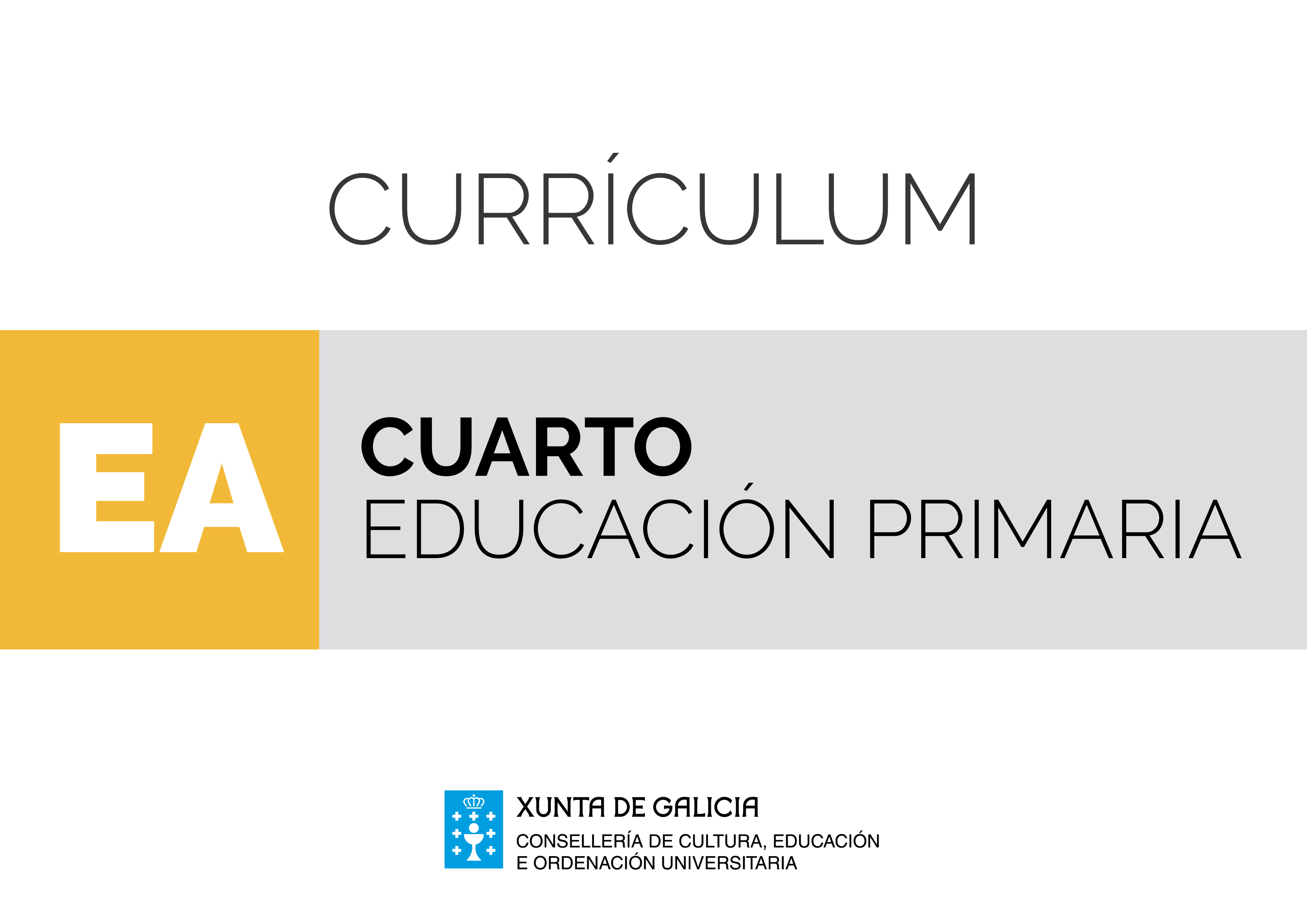 Disciplinas específicasÁrea de Educación ArtísticaÁ hora de abordar a Educación artística, que nesta etapa engloba a Educación musical e a Educación plástica, teremos en conta que as diferentes manifestacións artísticas teñen unha presenza constante no contorno e na vida das persoas formando parte de múltiples aspectos da súa socialización e da súa comunicación.A Educación artística é de especial importancia, xa que o tratamento da información visual e musical na vida cotiá xera e precisa capacidades de pensamento crítico. A educación artística posibilita o desenvolvemento da creatividade, da imaxinación, da autonomía, a percepción, a motricidade, a sensibilidade estética, a expresión persoal, a capacidade comunicativa e a socialización etc., e todas elas están relacionadas co obxectivo de axudar a filtrar os nosos encontros cos produtos visuais e musicais.Por outra banda, é de grande relevancia ensinar ao alumnado a interpretación e a análise crítica, para o facer consciente de que todas as formas de arte son expresión de ideas, sentimentos, crenzas e actitudes da persoa que, ademais de seren reveladoras da súa identidade, son un axente reconfigurador.Nesta etapa, a área artística sitúase nun lugar privilexiado para a transversalidade, para a conexión natural con outras áreas do currículo, colaborando nunha comprensión da realidade e nunha satisfacción maiores. Permite, ademais, achegarse á mirada das demais persoas, á diversidade de maneiras de experimentar o mundo, que se manifestaron e se manifestan nos produtos da cultura musical e visual.Xunto coa dimensión reflexiva darémoslle importancia tamén á produción de obras ou traballos por parte do alumnado, feito no que se centran algúns dos estándares deste currículo, xa que entendemos que o seu tratamento competencial só se pode desenvolver tendo como obxectivo que o alumnado sexa protagonista final dos produtos de aprendizaxe.Xa que logo, para desenvolver este currículo tivemos en conta a total integración nel da aprendizaxe por competencias, de xeito que o profesorado poida utilizar este documento como guía e base da adquisición de competencias do seu alumnado, obxectivo primordial deste enfoque.Para isto, é imprescindible que o proceso de ensino e aprendizaxe parta dunha planificación rigorosa, elixindo métodos didácticos que se axusten ao nivel inicial do alumno ou da alumna e ás súas condicións socioculturais. Estes métodos deben partir da perspectiva do persoal docente como orientador, promotor e facilitador do desenvolvemento competencial no alumnado, enfocándose á realización de tarefas ou situacións-problema, propostas cun obxectivo concreto, que o alumno ou a alumna deben resolver.Así mesmo, deben ter en conta a atención á diversidade e o respecto polos distintos ritmos e estilos de aprendizaxe, mediante prácticas de traballo individual e cooperativo.A aprendizaxe por competencias na que se basea o currículo require metodoloxías activas e contextualizadas, e proponse, por isto, introducir estratexias interactivas, proxectos colaborativos co uso das novas tecnoloxías e facendo fincapé na creación de produtos reais que teñan efecto na comunidade educativa.Faise necesaria unha implicación do profesorado na creación de materiais adecuados a estes modelos de aprendizaxe, así como un compromiso co desenvolvemento destas metodoloxías na aula, feito que leva consigo un importante nivel de coordinación de todos os membros da comunidade educativa -en particular as familias-, unha reflexión e a avaliación dos resultados, para definir melloras posteriores.Por último, para facilitar a concreción curricular tanto na área de Música como na de Educación plástica establécense tres bloques de contidos. Non obstante, deben entenderse como un conxunto e desenvolverse de forma global, tendo en conta as conexións internas tanto con respecto ao curso como ao longo da etapa.Educación plástica Bloque 1. Educación audiovisual. Está dedicado ao estudo da imaxe en todas as súas manifestacións, tanto visual como audiovisual. Neste bloque ten moita importancia a contribución que fan as tecnoloxías da información e da comunicación (TIC) ao mundo da imaxe.Bloque 2. Expresión artística. Este bloque recolle a exploración dos elementos propios da linguaxe plástica e visual, así como o tratamento dos materiais. Abrangue tamén as posibilidades para expresar o sentido e o percibido con creacións artísticas propias, despois da planificación.Bloque 3. Debuxo xeométrico. Atopamos aquí un desenvolvemento gráfico dos coñecementos adquiridos na área de matemáticas, no epígrafe de xeometría, polo que a competencia matemática e científico-tecnolóxica estará moi presente.Educación musicalBloque 1. A escoita. Procúrase que o alumnado tome conciencia dos sons que do seu ámbito, así como das posibilidades sonoras dos materiais e dos obxectos do seu contexto. Faise fincapé na audición activa de manifestacións musicais de distintas orixes e no respecto no proceso da audición.Bloque 2. A interpretación musical. O alumnado é protagonista absoluto neste bloque, cuxo obxectivo é a creación de produtos musicais de diferentes estilos, usando diversas técnicas compositivas e con finalidades distintas. Centrámonos tamén en que o alumnado valore o traballo colaborativo, o respecto cara ás demais persoas e a avaliación con intención de mellorar.Bloque 3. A música, o movemento e a danza. Este derradeiro bloque está destinado ao desenvolvemento da expresividade e a creatividade do alumnado desde o coñecemento e a práctica da danza. Comézase pola coordinación motriz e a conciencia do desprazamento no espazo, e chégase finalmente ao nivel de creación e expresión de sentimentos co movemento.ÁREAEDUCACIÓN ARTÍSTICA (EDUCACIÓN PLÁSTICA)EDUCACIÓN ARTÍSTICA (EDUCACIÓN PLÁSTICA)CURSOCUARTOObxectivosContidosCriterios de avaliaciónEstándares de aprendizaxeCompetencias claveBLOQUE 1. EDUCACIÓN AUDIOVISUALBLOQUE 1. EDUCACIÓN AUDIOVISUALBLOQUE 1. EDUCACIÓN AUDIOVISUALBLOQUE 1. EDUCACIÓN AUDIOVISUALBLOQUE 1. EDUCACIÓN AUDIOVISUALejbB1.1. Comunicación das apreciacións obtidas por observación.B1.2. Elaboración de carteis con diversa información aplicando os coñecementos plásticos adquiridos.B1.3. Creación de imaxes  para textos dados para secuenciar unha historia ( romance, cantiga, … ).B1.1. Aproximarse á lectura, análise e interpretación da arte e as imaxes fixas e en movemento nos seus contextos culturais e históricos, comprendendo, de maneira crítica, o significado e función social, sendo capaz de elaborar imaxes novas a partir dos coñecementos adquiridos.EPB1.1.1.  Analiza, de maneira sinxela e utilizando a terminoloxía axeitada, imaxes fixas  atendendo ao tamaño, formato, elementos básicos (puntos, rectas, planos, cores, luz, función, ... ).CCECCCLCAAejbB1.1. Comunicación das apreciacións obtidas por observación.B1.2. Elaboración de carteis con diversa información aplicando os coñecementos plásticos adquiridos.B1.3. Creación de imaxes  para textos dados para secuenciar unha historia ( romance, cantiga, … ).B1.1. Aproximarse á lectura, análise e interpretación da arte e as imaxes fixas e en movemento nos seus contextos culturais e históricos, comprendendo, de maneira crítica, o significado e función social, sendo capaz de elaborar imaxes novas a partir dos coñecementos adquiridos.EPB1.1.2. Elabora carteis con diversa información considerando os conceptos de tamaño, equilibrio, proporción e cor, e engadindo textos utilizando a tipografía máis axeitada á súa función.CCLCAACCECejbB1.1. Comunicación das apreciacións obtidas por observación.B1.2. Elaboración de carteis con diversa información aplicando os coñecementos plásticos adquiridos.B1.3. Creación de imaxes  para textos dados para secuenciar unha historia ( romance, cantiga, … ).B1.1. Aproximarse á lectura, análise e interpretación da arte e as imaxes fixas e en movemento nos seus contextos culturais e históricos, comprendendo, de maneira crítica, o significado e función social, sendo capaz de elaborar imaxes novas a partir dos coñecementos adquiridos.EPB1.1.3. Secuencia unha historia en diferentes viñetas nas que incorpora imaxes e textos seguindo o patrón do cómic.CCECCCLCAAejbB1.1. Comunicación das apreciacións obtidas por observación.B1.2. Elaboración de carteis con diversa información aplicando os coñecementos plásticos adquiridos.B1.3. Creación de imaxes  para textos dados para secuenciar unha historia ( romance, cantiga, … ).B1.1. Aproximarse á lectura, análise e interpretación da arte e as imaxes fixas e en movemento nos seus contextos culturais e históricos, comprendendo, de maneira crítica, o significado e función social, sendo capaz de elaborar imaxes novas a partir dos coñecementos adquiridos.EPB1.1.4. Interpreta e comenta, de forma oral e escrita, o contido das imaxes dunha obra artística concreta. CCLCCECCSCjbB1.4. Observación de materiais empregados nas obras plásticas.B1.5. Valoración do coñecemento de diferentes códigos artísticos como medios de expresión de sentimentos e ideas.B1.6. Clasificación de texturas e tonalidades, e apreciación de formas naturais e artificiais, exploradas desde diferentes ángulos e posicións.B1.2. Recoñecer e identificar as formas naturais e artificiais, as texturas, os códigos e as técnicas básicas das obras plásticas, e expresar as súas diferenzas.EPB1.2.1. Representa formas naturais e artificiais presentes no contexto, utilizando instrumentos, técnicas e materiais adecuados na súa obra persoal. CCECCSIEEjbB1.4. Observación de materiais empregados nas obras plásticas.B1.5. Valoración do coñecemento de diferentes códigos artísticos como medios de expresión de sentimentos e ideas.B1.6. Clasificación de texturas e tonalidades, e apreciación de formas naturais e artificiais, exploradas desde diferentes ángulos e posicións.B1.2. Recoñecer e identificar as formas naturais e artificiais, as texturas, os códigos e as técnicas básicas das obras plásticas, e expresar as súas diferenzas.EPB1.2.2. Clasifica texturas, formas e cores, atendendo a distintos criterios (similitude, diferenza, tacto, dureza etc.)CCECCCLjbB1.4. Observación de materiais empregados nas obras plásticas.B1.5. Valoración do coñecemento de diferentes códigos artísticos como medios de expresión de sentimentos e ideas.B1.6. Clasificación de texturas e tonalidades, e apreciación de formas naturais e artificiais, exploradas desde diferentes ángulos e posicións.B1.2. Recoñecer e identificar as formas naturais e artificiais, as texturas, os códigos e as técnicas básicas das obras plásticas, e expresar as súas diferenzas.EPB1.2.3. Identifica a influencia dos fondos de cor. CCECjbB1.4. Observación de materiais empregados nas obras plásticas.B1.5. Valoración do coñecemento de diferentes códigos artísticos como medios de expresión de sentimentos e ideas.B1.6. Clasificación de texturas e tonalidades, e apreciación de formas naturais e artificiais, exploradas desde diferentes ángulos e posicións.B1.2. Recoñecer e identificar as formas naturais e artificiais, as texturas, os códigos e as técnicas básicas das obras plásticas, e expresar as súas diferenzas.EPB1.2.4. Recoñece e interpreta de forma oral e escrita o contido das imaxes nunha obra artística. CCLCCECCSCjbB1.4. Observación de materiais empregados nas obras plásticas.B1.5. Valoración do coñecemento de diferentes códigos artísticos como medios de expresión de sentimentos e ideas.B1.6. Clasificación de texturas e tonalidades, e apreciación de formas naturais e artificiais, exploradas desde diferentes ángulos e posicións.B1.2. Recoñecer e identificar as formas naturais e artificiais, as texturas, os códigos e as técnicas básicas das obras plásticas, e expresar as súas diferenzas.EPB1.2.5. Identifica as formas de representar a figura humana nas obras.CCLCMCCTjeiB1.7. Interese por procurar información sobre as producións artísticas e por comentalas.B1.8. Indagación sobre as calidades de diferentes materiais e uso que se fai deles en distintas representacións. B1.9. Uso dos recursos dixitais na procura da información. B1.3. Identificar determinados/as artistas e amosar interese por coñecer as formas de expresión das súas obras máis representativas. EPB1.3.1. Describe profesións relacionadas coas artes plásticas e visuais.CCLCCECCSCjeiB1.7. Interese por procurar información sobre as producións artísticas e por comentalas.B1.8. Indagación sobre as calidades de diferentes materiais e uso que se fai deles en distintas representacións. B1.9. Uso dos recursos dixitais na procura da información. B1.3. Identificar determinados/as artistas e amosar interese por coñecer as formas de expresión das súas obras máis representativas. EPB1.3.2. Procura información sobre artistas plásticos/as da propia cultura ou alleos, en relación coas características da súa obra. CCLCCECCSCCDjeiB1.7. Interese por procurar información sobre as producións artísticas e por comentalas.B1.8. Indagación sobre as calidades de diferentes materiais e uso que se fai deles en distintas representacións. B1.9. Uso dos recursos dixitais na procura da información. B1.3. Identificar determinados/as artistas e amosar interese por coñecer as formas de expresión das súas obras máis representativas. EPB1.3.3. Expresa as sensacións e as apreciacións persoais sobre as obras plásticas dun autor ou dunha autora cun criterio artístico.CCLCCECCSIEECDjebB1.10. Valoración do contido informativo que as imaxes proporcionan.B1.11. Comunicación das apreciacións obtidas dunha imaxe.B1.12. Observación de elementos para estudo de escalas e proporcións.B1.13. Indagación sobre as maneiras de representar o espazo. B1.4. Interpretar o contido das imaxes e das representacións do espazo presentes no contexto, identificando as posicións dos elementos plásticos no espazo. EPB1.4.1. Interpreta e valora a información obtida de imaxes no contexto social, e elabora e comunica informacións básicas. CCLCAACCECjebB1.10. Valoración do contido informativo que as imaxes proporcionan.B1.11. Comunicación das apreciacións obtidas dunha imaxe.B1.12. Observación de elementos para estudo de escalas e proporcións.B1.13. Indagación sobre as maneiras de representar o espazo. B1.4. Interpretar o contido das imaxes e das representacións do espazo presentes no contexto, identificando as posicións dos elementos plásticos no espazo. EPB1.4.2. Identifica a posición dos elementos plásticos tendo en conta técnicas espaciais.CCECCSCCMCCTBLOQUE 2. EXPRESIÓN ARTÍSTICABLOQUE 2. EXPRESIÓN ARTÍSTICABLOQUE 2. EXPRESIÓN ARTÍSTICABLOQUE 2. EXPRESIÓN ARTÍSTICABLOQUE 2. EXPRESIÓN ARTÍSTICAjbB2.1. Procura das posibilidades da cor en contrastes, variacións e combinacións, apreciando os resultados sobre diferentes soportes.B2.2. Uso de diferentes texturas para as representacións (area, tecidos, papel etc.).B2.3. Exploración das calidades dos materiais e o tratamento non convencional destes (pintura esparexida, por chorro etc.).B2.4. Emprego de distintos soportes nas creacións.B2.5. Curiosidade por coñecer as posibilidades plásticas dos materiais. B2.6. Construción de móbiles, estruturas e volume.B2.7. Construción de estruturas sinxelas para representacións teatrais.B2.1. Coñecer e utilizar materiais, técnicas e códigos diversos que se utilizan nas producións artísticas.EPB2.1.1. Representa formas naturais e artificiais con diferentes formas, cores, texturas e materiais. CCECjbB2.1. Procura das posibilidades da cor en contrastes, variacións e combinacións, apreciando os resultados sobre diferentes soportes.B2.2. Uso de diferentes texturas para as representacións (area, tecidos, papel etc.).B2.3. Exploración das calidades dos materiais e o tratamento non convencional destes (pintura esparexida, por chorro etc.).B2.4. Emprego de distintos soportes nas creacións.B2.5. Curiosidade por coñecer as posibilidades plásticas dos materiais. B2.6. Construción de móbiles, estruturas e volume.B2.7. Construción de estruturas sinxelas para representacións teatrais.B2.1. Coñecer e utilizar materiais, técnicas e códigos diversos que se utilizan nas producións artísticas.EPB2.1.2. Consegue dar sensación de profundidade e volume ás súas creacións. CCECCSIEEjbB2.1. Procura das posibilidades da cor en contrastes, variacións e combinacións, apreciando os resultados sobre diferentes soportes.B2.2. Uso de diferentes texturas para as representacións (area, tecidos, papel etc.).B2.3. Exploración das calidades dos materiais e o tratamento non convencional destes (pintura esparexida, por chorro etc.).B2.4. Emprego de distintos soportes nas creacións.B2.5. Curiosidade por coñecer as posibilidades plásticas dos materiais. B2.6. Construción de móbiles, estruturas e volume.B2.7. Construción de estruturas sinxelas para representacións teatrais.B2.1. Coñecer e utilizar materiais, técnicas e códigos diversos que se utilizan nas producións artísticas.EPB2.1.3. Utiliza as cores, as mesturas e a tonalidade con sentido estético, de forma cada vez máis autónoma.CCECCSIEEjbB2.1. Procura das posibilidades da cor en contrastes, variacións e combinacións, apreciando os resultados sobre diferentes soportes.B2.2. Uso de diferentes texturas para as representacións (area, tecidos, papel etc.).B2.3. Exploración das calidades dos materiais e o tratamento non convencional destes (pintura esparexida, por chorro etc.).B2.4. Emprego de distintos soportes nas creacións.B2.5. Curiosidade por coñecer as posibilidades plásticas dos materiais. B2.6. Construción de móbiles, estruturas e volume.B2.7. Construción de estruturas sinxelas para representacións teatrais.B2.1. Coñecer e utilizar materiais, técnicas e códigos diversos que se utilizan nas producións artísticas.EPB2.1.4. Realiza unha obra con materiais téxtiles de refugo. CSIEECCECjbB2.1. Procura das posibilidades da cor en contrastes, variacións e combinacións, apreciando os resultados sobre diferentes soportes.B2.2. Uso de diferentes texturas para as representacións (area, tecidos, papel etc.).B2.3. Exploración das calidades dos materiais e o tratamento non convencional destes (pintura esparexida, por chorro etc.).B2.4. Emprego de distintos soportes nas creacións.B2.5. Curiosidade por coñecer as posibilidades plásticas dos materiais. B2.6. Construción de móbiles, estruturas e volume.B2.7. Construción de estruturas sinxelas para representacións teatrais.B2.1. Coñecer e utilizar materiais, técnicas e códigos diversos que se utilizan nas producións artísticas.EPB2.1.5. Experimenta con materiais e texturas para creacións orixinais, integrándoos de diferentes maneiras. CAACCECjbB2.1. Procura das posibilidades da cor en contrastes, variacións e combinacións, apreciando os resultados sobre diferentes soportes.B2.2. Uso de diferentes texturas para as representacións (area, tecidos, papel etc.).B2.3. Exploración das calidades dos materiais e o tratamento non convencional destes (pintura esparexida, por chorro etc.).B2.4. Emprego de distintos soportes nas creacións.B2.5. Curiosidade por coñecer as posibilidades plásticas dos materiais. B2.6. Construción de móbiles, estruturas e volume.B2.7. Construción de estruturas sinxelas para representacións teatrais.B2.1. Coñecer e utilizar materiais, técnicas e códigos diversos que se utilizan nas producións artísticas.EPB2.1.6. Utiliza ceras, rotuladores, tintas, plumas etc. para os debuxos usando liñas grosas, finas, sombras, manchas etc. CCECCSIEEjbB2.1. Procura das posibilidades da cor en contrastes, variacións e combinacións, apreciando os resultados sobre diferentes soportes.B2.2. Uso de diferentes texturas para as representacións (area, tecidos, papel etc.).B2.3. Exploración das calidades dos materiais e o tratamento non convencional destes (pintura esparexida, por chorro etc.).B2.4. Emprego de distintos soportes nas creacións.B2.5. Curiosidade por coñecer as posibilidades plásticas dos materiais. B2.6. Construción de móbiles, estruturas e volume.B2.7. Construción de estruturas sinxelas para representacións teatrais.B2.1. Coñecer e utilizar materiais, técnicas e códigos diversos que se utilizan nas producións artísticas.EPB2.1.7. Representa obxectos coa técnica da esfumaxe. CCECjbB2.1. Procura das posibilidades da cor en contrastes, variacións e combinacións, apreciando os resultados sobre diferentes soportes.B2.2. Uso de diferentes texturas para as representacións (area, tecidos, papel etc.).B2.3. Exploración das calidades dos materiais e o tratamento non convencional destes (pintura esparexida, por chorro etc.).B2.4. Emprego de distintos soportes nas creacións.B2.5. Curiosidade por coñecer as posibilidades plásticas dos materiais. B2.6. Construción de móbiles, estruturas e volume.B2.7. Construción de estruturas sinxelas para representacións teatrais.B2.1. Coñecer e utilizar materiais, técnicas e códigos diversos que se utilizan nas producións artísticas.EPB2.1.8. Utiliza e mestura técnicas (acuarela, témperas etc.) con finalidade estética. CCECCSIEEjbB2.1. Procura das posibilidades da cor en contrastes, variacións e combinacións, apreciando os resultados sobre diferentes soportes.B2.2. Uso de diferentes texturas para as representacións (area, tecidos, papel etc.).B2.3. Exploración das calidades dos materiais e o tratamento non convencional destes (pintura esparexida, por chorro etc.).B2.4. Emprego de distintos soportes nas creacións.B2.5. Curiosidade por coñecer as posibilidades plásticas dos materiais. B2.6. Construción de móbiles, estruturas e volume.B2.7. Construción de estruturas sinxelas para representacións teatrais.B2.1. Coñecer e utilizar materiais, técnicas e códigos diversos que se utilizan nas producións artísticas.EPB2.1.9. Identifica as formas en que está representada a figura humana nas obras plásticas. CCECCSCjbB2.1. Procura das posibilidades da cor en contrastes, variacións e combinacións, apreciando os resultados sobre diferentes soportes.B2.2. Uso de diferentes texturas para as representacións (area, tecidos, papel etc.).B2.3. Exploración das calidades dos materiais e o tratamento non convencional destes (pintura esparexida, por chorro etc.).B2.4. Emprego de distintos soportes nas creacións.B2.5. Curiosidade por coñecer as posibilidades plásticas dos materiais. B2.6. Construción de móbiles, estruturas e volume.B2.7. Construción de estruturas sinxelas para representacións teatrais.B2.1. Coñecer e utilizar materiais, técnicas e códigos diversos que se utilizan nas producións artísticas.EPB2.1.10. Representa imaxes usando diferentes características da cor.CCECjbB2.1. Procura das posibilidades da cor en contrastes, variacións e combinacións, apreciando os resultados sobre diferentes soportes.B2.2. Uso de diferentes texturas para as representacións (area, tecidos, papel etc.).B2.3. Exploración das calidades dos materiais e o tratamento non convencional destes (pintura esparexida, por chorro etc.).B2.4. Emprego de distintos soportes nas creacións.B2.5. Curiosidade por coñecer as posibilidades plásticas dos materiais. B2.6. Construción de móbiles, estruturas e volume.B2.7. Construción de estruturas sinxelas para representacións teatrais.B2.1. Coñecer e utilizar materiais, técnicas e códigos diversos que se utilizan nas producións artísticas.EPB2.1.11. Utiliza diferentes materiais e texturas (arxila, tecidos, papel etc.) para as súas creacións plásticas. CCECCSIEEjbB2.1. Procura das posibilidades da cor en contrastes, variacións e combinacións, apreciando os resultados sobre diferentes soportes.B2.2. Uso de diferentes texturas para as representacións (area, tecidos, papel etc.).B2.3. Exploración das calidades dos materiais e o tratamento non convencional destes (pintura esparexida, por chorro etc.).B2.4. Emprego de distintos soportes nas creacións.B2.5. Curiosidade por coñecer as posibilidades plásticas dos materiais. B2.6. Construción de móbiles, estruturas e volume.B2.7. Construción de estruturas sinxelas para representacións teatrais.B2.1. Coñecer e utilizar materiais, técnicas e códigos diversos que se utilizan nas producións artísticas.EPB2.1.12. Recorta, encarta e pega con precisión, con distintos materiais e texturas, creando formas tridimensionais.CCECjgbB2.8. Experimentación das dimensións e das proporcións dunha mesma forma en diferentes posicións.B2.9. Experimentación das posibilidades de representación con liñas grosas, finas, continuas, descontinuas e xeométricas.B2.10. Realización de fotografías: enfoque e planos. B2.11. Aplicación en producións propias de aspectos observados en obras artísticas.B2.12. Utilización de recursos dixitais e audiovisuais para a elaboración de obras artísticas. B2.2. Realizar composicións plásticas con figuras xeométricas, manexando ferramentas básicas de precisión e utilizando escalas e proporcións.EPB2.2.1. Utiliza a cuadrícula como un elemento que estrutura o espazo gráfico.CCECCMCCTjgbB2.8. Experimentación das dimensións e das proporcións dunha mesma forma en diferentes posicións.B2.9. Experimentación das posibilidades de representación con liñas grosas, finas, continuas, descontinuas e xeométricas.B2.10. Realización de fotografías: enfoque e planos. B2.11. Aplicación en producións propias de aspectos observados en obras artísticas.B2.12. Utilización de recursos dixitais e audiovisuais para a elaboración de obras artísticas. B2.2. Realizar composicións plásticas con figuras xeométricas, manexando ferramentas básicas de precisión e utilizando escalas e proporcións.EPB2.2.2. Traza formas xeométricas con precisión, coa axuda das ferramentas básicas (regra, escuadro e cartabón).CCECCMCCTjgbB2.8. Experimentación das dimensións e das proporcións dunha mesma forma en diferentes posicións.B2.9. Experimentación das posibilidades de representación con liñas grosas, finas, continuas, descontinuas e xeométricas.B2.10. Realización de fotografías: enfoque e planos. B2.11. Aplicación en producións propias de aspectos observados en obras artísticas.B2.12. Utilización de recursos dixitais e audiovisuais para a elaboración de obras artísticas. B2.2. Realizar composicións plásticas con figuras xeométricas, manexando ferramentas básicas de precisión e utilizando escalas e proporcións.EPB2.2.3. Aplica nocións métricas e de perspectiva á construción de estruturas e á transformación do espazo.CCECCSIEEjgbB2.8. Experimentación das dimensións e das proporcións dunha mesma forma en diferentes posicións.B2.9. Experimentación das posibilidades de representación con liñas grosas, finas, continuas, descontinuas e xeométricas.B2.10. Realización de fotografías: enfoque e planos. B2.11. Aplicación en producións propias de aspectos observados en obras artísticas.B2.12. Utilización de recursos dixitais e audiovisuais para a elaboración de obras artísticas. B2.2. Realizar composicións plásticas con figuras xeométricas, manexando ferramentas básicas de precisión e utilizando escalas e proporcións.EPB2.2.4. Realiza trazados con precisión utilizando ferramentas básicas.CCECCMCCTjgbB2.8. Experimentación das dimensións e das proporcións dunha mesma forma en diferentes posicións.B2.9. Experimentación das posibilidades de representación con liñas grosas, finas, continuas, descontinuas e xeométricas.B2.10. Realización de fotografías: enfoque e planos. B2.11. Aplicación en producións propias de aspectos observados en obras artísticas.B2.12. Utilización de recursos dixitais e audiovisuais para a elaboración de obras artísticas. B2.2. Realizar composicións plásticas con figuras xeométricas, manexando ferramentas básicas de precisión e utilizando escalas e proporcións.EPB2.2.5. Manexa e utiliza escalas e proporcións axeitadas para representar obxectos.CCECCMCCTjgbB2.8. Experimentación das dimensións e das proporcións dunha mesma forma en diferentes posicións.B2.9. Experimentación das posibilidades de representación con liñas grosas, finas, continuas, descontinuas e xeométricas.B2.10. Realización de fotografías: enfoque e planos. B2.11. Aplicación en producións propias de aspectos observados en obras artísticas.B2.12. Utilización de recursos dixitais e audiovisuais para a elaboración de obras artísticas. B2.2. Realizar composicións plásticas con figuras xeométricas, manexando ferramentas básicas de precisión e utilizando escalas e proporcións.EPB2.2.6. Realiza composicións plásticas con figuras xeométricas, apreciando o valor expresivo da cor.CCECCSIEEjgbB2.8. Experimentación das dimensións e das proporcións dunha mesma forma en diferentes posicións.B2.9. Experimentación das posibilidades de representación con liñas grosas, finas, continuas, descontinuas e xeométricas.B2.10. Realización de fotografías: enfoque e planos. B2.11. Aplicación en producións propias de aspectos observados en obras artísticas.B2.12. Utilización de recursos dixitais e audiovisuais para a elaboración de obras artísticas. B2.2. Realizar composicións plásticas con figuras xeométricas, manexando ferramentas básicas de precisión e utilizando escalas e proporcións.EPB2.2.7. Debuxa persoas e obxectos a través dun eixe de simetría.CCECCMCCTijbdB2.13. Compilación impresa e dixital sobre manifestacións artísticas.B2.14. Interese pola procura da información artística.B2.15. Interpretación da información. B2.16. Inicio no uso dos medios audiovisuais e dixitais para a creación de obras plásticas.B2.3. Utilizar e manexar as novas tecnoloxías da información e da comunicación como medio de información, investigación e deseño.EPB2.3.1. Coñece e utiliza recursos tecnolóxicos para obter información sobre o contexto artístico e cultural para as súas producións. CCECCDijbdB2.13. Compilación impresa e dixital sobre manifestacións artísticas.B2.14. Interese pola procura da información artística.B2.15. Interpretación da información. B2.16. Inicio no uso dos medios audiovisuais e dixitais para a creación de obras plásticas.B2.3. Utilizar e manexar as novas tecnoloxías da información e da comunicación como medio de información, investigación e deseño.EPB2.3.2. Coñece e utiliza recursos tecnolóxicos básicos para a elaboración das propias creacións.CCECCDCAAijbdB2.13. Compilación impresa e dixital sobre manifestacións artísticas.B2.14. Interese pola procura da información artística.B2.15. Interpretación da información. B2.16. Inicio no uso dos medios audiovisuais e dixitais para a creación de obras plásticas.B2.3. Utilizar e manexar as novas tecnoloxías da información e da comunicación como medio de información, investigación e deseño.EPB2.3.3. Procura imaxes en soporte dixital para as organizar e as transformar nunha produción propia (novela, historieta, cartel, mural, esquematización dunha lección da clase etc.). CDCAAijbdB2.13. Compilación impresa e dixital sobre manifestacións artísticas.B2.14. Interese pola procura da información artística.B2.15. Interpretación da información. B2.16. Inicio no uso dos medios audiovisuais e dixitais para a creación de obras plásticas.B2.3. Utilizar e manexar as novas tecnoloxías da información e da comunicación como medio de información, investigación e deseño.EPB2.3.4. Utiliza as tecnoloxías da información e da comunicación para coñecer expresións artísticas e culturais dos pobos do mundo. CSCCCECCDbjB2.17. Establecemento de ordes e pautas para seguir.B2.18. Interese por axustar o proceso creativo ás intencións previstas, mediante bosquexos ou deseños.B2.4. Utilizar recursos bibliográficos, dos medios de comunicación e da internet para obter información que lle sirva para planificar e organizar os procesos creativos, así como para coñecer e intercambiar informacións con outro alumnado.EPB2.4.1. Organiza e planifica o seu propio proceso creativo partindo da idea, recollendo información bibliográfica, dos medios de comunicación ou da internet, desenvolvéndoa en esbozos e elixindo os que mellor se adecúan aos seus propósitos  na obra final, sen utilizar elementos estereotipados, sendo capaz de compartir cos compañeiros e compañeiras o proceso e o produto final obtido.CSIEECAACSCbjB2.17. Establecemento de ordes e pautas para seguir.B2.18. Interese por axustar o proceso creativo ás intencións previstas, mediante bosquexos ou deseños.B2.4. Utilizar recursos bibliográficos, dos medios de comunicación e da internet para obter información que lle sirva para planificar e organizar os procesos creativos, así como para coñecer e intercambiar informacións con outro alumnado.EPB2.4.2. Elabora bosquexos e deseños para axustar o proceso de creación individual ou en grupo, e presenta os traballos con orde e limpeza.CSIEECAACCECabjB2.19. Uso responsable de instrumentos, materiais e espazos.B2.20. Selección axeitada de materiais e espazos. B2.5. Coidar e usar correctamente os materiais, os instrumentos e os espazos, EPB2.5.1. Desenvolve hábitos de orde e limpeza, e usa de forma responsable e axeitada os materiais, os instrumentos e os espazos. CSCCSIEEabjB2.19. Uso responsable de instrumentos, materiais e espazos.B2.20. Selección axeitada de materiais e espazos. B2.5. Coidar e usar correctamente os materiais, os instrumentos e os espazos, EPB2.5.2. Presenta as tarefas con orde e limpeza, respectando as normas e as indicacións establecidas, e crea hábitos de traballo.CSCCSIEECCECCAAabjB2.19. Uso responsable de instrumentos, materiais e espazos.B2.20. Selección axeitada de materiais e espazos. B2.5. Coidar e usar correctamente os materiais, os instrumentos e os espazos, EPB2.5.3. Selecciona e utiliza as materias de forma apropiada e responsable, segundo as súas posibilidades plásticas e os resultados marcados. CCECCSIEEÁREAEDUCACIÓN ARTÍSTICA (EDUCACIÓN MUSICAL)EDUCACIÓN ARTÍSTICA (EDUCACIÓN MUSICAL)CURSOCUARTOObxectivosContidosCriterios de avaliaciónEstándares de aprendizaxeCompetencias claveBLOQUE 1. ESCOITABLOQUE 1. ESCOITABLOQUE 1. ESCOITABLOQUE 1. ESCOITABLOQUE 1. ESCOITAjdoB1.1. Audición activa dunha selección de pezas instrumentais e vocais de distintos estilos e culturas adaptadas á idade do alumnado.B1.2. Asistencia a representacións musicais e comentario posterior.B1.3. Interese polo repertorio tradicional de Galicia e das zonas de procedencia dos compañeiros e das compañeiras.B1.4. Audición e análise de obras musicais de distintas características e procedencias.B1.5. Actitude atenta e silenciosa, e respecto polas normas de comportamento durante a audición de música e na asistencia a representacións.B1.1. Utilizar a escoita musical para indagar nas posibilidades do son e coñecer exemplos de obras variadas da nosa cultura e doutras culturas.EMB1.1.1. Expresa as súas apreciacións persoais sobre o feito artístico musical.CCLCCECjdoB1.1. Audición activa dunha selección de pezas instrumentais e vocais de distintos estilos e culturas adaptadas á idade do alumnado.B1.2. Asistencia a representacións musicais e comentario posterior.B1.3. Interese polo repertorio tradicional de Galicia e das zonas de procedencia dos compañeiros e das compañeiras.B1.4. Audición e análise de obras musicais de distintas características e procedencias.B1.5. Actitude atenta e silenciosa, e respecto polas normas de comportamento durante a audición de música e na asistencia a representacións.B1.1. Utilizar a escoita musical para indagar nas posibilidades do son e coñecer exemplos de obras variadas da nosa cultura e doutras culturas.EMB1.1.2. Manifesta as sensacións, as impresións e os sentimentos que lle provoca a audición dunha peza musical.CCLCCECjdoB1.1. Audición activa dunha selección de pezas instrumentais e vocais de distintos estilos e culturas adaptadas á idade do alumnado.B1.2. Asistencia a representacións musicais e comentario posterior.B1.3. Interese polo repertorio tradicional de Galicia e das zonas de procedencia dos compañeiros e das compañeiras.B1.4. Audición e análise de obras musicais de distintas características e procedencias.B1.5. Actitude atenta e silenciosa, e respecto polas normas de comportamento durante a audición de música e na asistencia a representacións.B1.1. Utilizar a escoita musical para indagar nas posibilidades do son e coñecer exemplos de obras variadas da nosa cultura e doutras culturas.EMB1.1.3. Coñece, entende e respecta as normas de comportamento en audicións e representacións musicais.CSCjdoB1.1. Audición activa dunha selección de pezas instrumentais e vocais de distintos estilos e culturas adaptadas á idade do alumnado.B1.2. Asistencia a representacións musicais e comentario posterior.B1.3. Interese polo repertorio tradicional de Galicia e das zonas de procedencia dos compañeiros e das compañeiras.B1.4. Audición e análise de obras musicais de distintas características e procedencias.B1.5. Actitude atenta e silenciosa, e respecto polas normas de comportamento durante a audición de música e na asistencia a representacións.B1.1. Utilizar a escoita musical para indagar nas posibilidades do son e coñecer exemplos de obras variadas da nosa cultura e doutras culturas.EMB1.1.4. Identifica e valora as manifestacións artísticas propias de Galicia.CCECCAAjB1.6. Recoñecemento de calidades dos sons: intensidade, duración, altura e timbre.B1.7. Acento e pulso.B1.2. Identificar e describir as características de elementos musicais e calidades dos sons do contexto.EMB1.2.1. Describe e dá información salientable sobre elementos da linguaxe musical presentes nas manifestacións musicais e nos sons do contexto.CCLCCECjB1.8. Elementos musicais: indicacións de tempo e matices (fortísimo, forte, piano e mezzoforte; dinámica e reguladores).B1.9. Identificación dos rexistros de voces graves e agudas, así como as posibles agrupacións vocais e instrumentais (dúo, trío, cuarteto, orquestra e banda).B1.10. Compases de 2/4, 3/4 e 4/4.B1.3. Analizar a organización de obras musicais sinxelas e describir os elementos que as compoñen.EMB1.3.1. Distingue e clasifica tipos de voces e instrumentos, e agrupacións instrumentais ou vocais.CAACCECjB1.8. Elementos musicais: indicacións de tempo e matices (fortísimo, forte, piano e mezzoforte; dinámica e reguladores).B1.9. Identificación dos rexistros de voces graves e agudas, así como as posibles agrupacións vocais e instrumentais (dúo, trío, cuarteto, orquestra e banda).B1.10. Compases de 2/4, 3/4 e 4/4.B1.3. Analizar a organización de obras musicais sinxelas e describir os elementos que as compoñen.EMB1.3.2. Identifica e describe variacións e contrastes de velocidade e intensidade tras a escoita de obras musicais.CCLCCECjB1.8. Elementos musicais: indicacións de tempo e matices (fortísimo, forte, piano e mezzoforte; dinámica e reguladores).B1.9. Identificación dos rexistros de voces graves e agudas, así como as posibles agrupacións vocais e instrumentais (dúo, trío, cuarteto, orquestra e banda).B1.10. Compases de 2/4, 3/4 e 4/4.B1.3. Analizar a organización de obras musicais sinxelas e describir os elementos que as compoñen.EMB1.3.3. Identifica, clasifica e completa os compases traballados.CCECCMCCTjdoB1.11. Instrumentos: clasificación tradicional (vento, vento-madeira, vento-metal, corda percutida, friccionada e punteada, e percusión determinada e indeterminada).B1.12. Instrumentos da orquestra: achegamento á súa colocación.B1.13. Instrumentos da cultura galega e doutras culturas.B1.4. Coñecer e identificar as principais familias dos instrumentos, amosando interese por coñecer instrumentos doutras culturas.EMB1.4.1. Identifica de xeito visual e auditivo os instrumentos.CAACCECjdoB1.11. Instrumentos: clasificación tradicional (vento, vento-madeira, vento-metal, corda percutida, friccionada e punteada, e percusión determinada e indeterminada).B1.12. Instrumentos da orquestra: achegamento á súa colocación.B1.13. Instrumentos da cultura galega e doutras culturas.B1.4. Coñecer e identificar as principais familias dos instrumentos, amosando interese por coñecer instrumentos doutras culturas.EMB1.4.2. Clasifica os instrumentos por familias: vento, corda e percusión.CAACCECjdoB1.11. Instrumentos: clasificación tradicional (vento, vento-madeira, vento-metal, corda percutida, friccionada e punteada, e percusión determinada e indeterminada).B1.12. Instrumentos da orquestra: achegamento á súa colocación.B1.13. Instrumentos da cultura galega e doutras culturas.B1.4. Coñecer e identificar as principais familias dos instrumentos, amosando interese por coñecer instrumentos doutras culturas.EMB1.4.3. Procura información, organízaa e preséntaa sobre a música e os instrumentos doutras culturas.CCECCAACSIEECDjiB1.14. Recoñecemento e identificación das partes dunha peza musical. Formas musicais binarias, ternarias e rondó.B1.15. Uso de aplicacións informáticas educativas sinxelas para a análise e a produción musical.B1.5. Utilizar recursos gráficos durante a audición dunha peza musical, así como rexistros e aplicacións informáticas para a análise e a produción musical.EMB1.5.1. Establece unha relación entre o que escoita e represéntao nun musicograma ou nunha partitura sinxela.CAACCECjiB1.14. Recoñecemento e identificación das partes dunha peza musical. Formas musicais binarias, ternarias e rondó.B1.15. Uso de aplicacións informáticas educativas sinxelas para a análise e a produción musical.B1.5. Utilizar recursos gráficos durante a audición dunha peza musical, así como rexistros e aplicacións informáticas para a análise e a produción musical.EMB1.5.2. Identifica as partes dunha peza musical sinxela e representa graficamente a súa estrutura.CAACCECjiB1.14. Recoñecemento e identificación das partes dunha peza musical. Formas musicais binarias, ternarias e rondó.B1.15. Uso de aplicacións informáticas educativas sinxelas para a análise e a produción musical.B1.5. Utilizar recursos gráficos durante a audición dunha peza musical, así como rexistros e aplicacións informáticas para a análise e a produción musical.EMB1.5.3. Representa graficamente, con linguaxe musical convencional ou non, os trazos característicos da música escoitada.CAACCECjiB1.14. Recoñecemento e identificación das partes dunha peza musical. Formas musicais binarias, ternarias e rondó.B1.15. Uso de aplicacións informáticas educativas sinxelas para a análise e a produción musical.B1.5. Utilizar recursos gráficos durante a audición dunha peza musical, así como rexistros e aplicacións informáticas para a análise e a produción musical.EMB1.5.4. Utiliza aplicacións informáticas para representar ou realizar tarefas de análise e produción musical.CCECCDBLOQUE 2. INTERPRETACIÓN MUSICALBLOQUE 2. INTERPRETACIÓN MUSICALBLOQUE 2. INTERPRETACIÓN MUSICALBLOQUE 2. INTERPRETACIÓN MUSICALBLOQUE 2. INTERPRETACIÓN MUSICALjbB2.1. Reprodución de pezas instrumentais e cancións sinxelas ao unísono, de maneira colectiva, con ou sen acompañamento. Frauta doce: dixitación da escala de do sen alteracións.B2.2. Uso dos instrumentos de placas Orff en acompañamentos de pezas sinxelas.B2.3. Rexistro gravado da interpretación feita e posterior análise e comentario.B2.4. Coordinación e sincronización individual e colectiva na interpretación: simultaneidade, sucesión e alternancia.B2.5. Ditados rítmicos con figuras de negra, branca, redonda e corchea e os seus silencios en compases binarios e ternarios.B2.6. Ditados melódico-rítmicos sinxelos.B2.1. Interpretar un repertorio básico de cancións e pezas instrumentais, en solitario ou en grupo, mediante a voz ou instrumentos, utilizando a linguaxe musical, así como valorar o traballo feito, avaliar o resultado e propor accións de mellora.EMB2.1.1. Coñece e utiliza a linguaxe musical para a interpretación de obras.CCECCAAjbB2.1. Reprodución de pezas instrumentais e cancións sinxelas ao unísono, de maneira colectiva, con ou sen acompañamento. Frauta doce: dixitación da escala de do sen alteracións.B2.2. Uso dos instrumentos de placas Orff en acompañamentos de pezas sinxelas.B2.3. Rexistro gravado da interpretación feita e posterior análise e comentario.B2.4. Coordinación e sincronización individual e colectiva na interpretación: simultaneidade, sucesión e alternancia.B2.5. Ditados rítmicos con figuras de negra, branca, redonda e corchea e os seus silencios en compases binarios e ternarios.B2.6. Ditados melódico-rítmicos sinxelos.B2.1. Interpretar un repertorio básico de cancións e pezas instrumentais, en solitario ou en grupo, mediante a voz ou instrumentos, utilizando a linguaxe musical, así como valorar o traballo feito, avaliar o resultado e propor accións de mellora.EMB2.1.2. Traduce á linguaxe musical convencional melodías e ritmos sinxelos.CCECCAAjbB2.1. Reprodución de pezas instrumentais e cancións sinxelas ao unísono, de maneira colectiva, con ou sen acompañamento. Frauta doce: dixitación da escala de do sen alteracións.B2.2. Uso dos instrumentos de placas Orff en acompañamentos de pezas sinxelas.B2.3. Rexistro gravado da interpretación feita e posterior análise e comentario.B2.4. Coordinación e sincronización individual e colectiva na interpretación: simultaneidade, sucesión e alternancia.B2.5. Ditados rítmicos con figuras de negra, branca, redonda e corchea e os seus silencios en compases binarios e ternarios.B2.6. Ditados melódico-rítmicos sinxelos.B2.1. Interpretar un repertorio básico de cancións e pezas instrumentais, en solitario ou en grupo, mediante a voz ou instrumentos, utilizando a linguaxe musical, así como valorar o traballo feito, avaliar o resultado e propor accións de mellora.EMB2.1.3. Interpreta pezas vocais e instrumentais sinxelas con distintos agrupamentos, con e sen acompañamento.CCECCAACSCjbB2.1. Reprodución de pezas instrumentais e cancións sinxelas ao unísono, de maneira colectiva, con ou sen acompañamento. Frauta doce: dixitación da escala de do sen alteracións.B2.2. Uso dos instrumentos de placas Orff en acompañamentos de pezas sinxelas.B2.3. Rexistro gravado da interpretación feita e posterior análise e comentario.B2.4. Coordinación e sincronización individual e colectiva na interpretación: simultaneidade, sucesión e alternancia.B2.5. Ditados rítmicos con figuras de negra, branca, redonda e corchea e os seus silencios en compases binarios e ternarios.B2.6. Ditados melódico-rítmicos sinxelos.B2.1. Interpretar un repertorio básico de cancións e pezas instrumentais, en solitario ou en grupo, mediante a voz ou instrumentos, utilizando a linguaxe musical, así como valorar o traballo feito, avaliar o resultado e propor accións de mellora.EMB2.1.4. Analiza a interpretación e valora o resultado, amosando interese por mellorar.CAACSCjbB2.7. Improvisación de esquemas rítmicos e melódicos sobre bases musicais dadas.B2.8. Creación de pequenas melodías e acompañamentos sinxelos de melodías dadas.B2.2. Explorar estruturas musicais e seleccionar e combinar ideas musicais dentro de estruturas sinxelas entre varias dadas, co obxectivo de crear un produto musical propio, individual ou grupal.EMB2.2.1. Crea unha peza musical sinxela a partir da selección, a combinación e a organización dunha serie de elementos dados previamente, coñecidos e manexados.CAACCECjbB2.7. Improvisación de esquemas rítmicos e melódicos sobre bases musicais dadas.B2.8. Creación de pequenas melodías e acompañamentos sinxelos de melodías dadas.B2.2. Explorar estruturas musicais e seleccionar e combinar ideas musicais dentro de estruturas sinxelas entre varias dadas, co obxectivo de crear un produto musical propio, individual ou grupal.EMB2.2.2. Amosa respecto e responsabilidade no traballo individual e colectivo.CSCjdB2.9. Recreación musical e sonorización dun texto oral ou escrito.B2.10. Sonorización de imaxes, vídeos ou representacións dramáticas usando distintos materiais instrumentos e dispositivos electrónicos.B2.11. Invención e construción dun instrumento.B2.3. Explorar e utilizar as posibilidades sonoras e expresivas de diferentes materiais, instrumentos e dispositivos electrónicos.EMB2.3.1. Emprega instrumentos materiais, dispositivos electrónicos e recursos informáticos para crear pezas musicais sinxelas para a sonorización de imaxes e representacións dramáticas.CDCAACSIEEjdB2.9. Recreación musical e sonorización dun texto oral ou escrito.B2.10. Sonorización de imaxes, vídeos ou representacións dramáticas usando distintos materiais instrumentos e dispositivos electrónicos.B2.11. Invención e construción dun instrumento.B2.3. Explorar e utilizar as posibilidades sonoras e expresivas de diferentes materiais, instrumentos e dispositivos electrónicos.EMB2.3.2. Constrúe algún instrumento orixinal ou similar a un existente.CCEC CAACSIEEBLOQUE 3. MÚSICA, MOVEMENTO E DANZABLOQUE 3. MÚSICA, MOVEMENTO E DANZABLOQUE 3. MÚSICA, MOVEMENTO E DANZABLOQUE 3. MÚSICA, MOVEMENTO E DANZABLOQUE 3. MÚSICA, MOVEMENTO E DANZAjB3.1. Recoñecemento do corpo como instrumento rítmico e de expresión corporal.B3.2. Creación de pequenas coreografías para obras musicais breves e de estrutura sinxela.B3.1. Adquirir capacidades expresivas e creativas que ofrecen a expresión corporal e a danza.EMB3.1.1. Identifica e utiliza o corpo como instrumento para a expresión de sentimentos e emocións e como forma de interacción social.CCECjB3.1. Recoñecemento do corpo como instrumento rítmico e de expresión corporal.B3.2. Creación de pequenas coreografías para obras musicais breves e de estrutura sinxela.B3.1. Adquirir capacidades expresivas e creativas que ofrecen a expresión corporal e a danza.EMB3.1.2. Inventa e reproduce pequenas coreografías que corresponden coa forma interna dunha obra musical de forma sinxela binaria, ternaria e rondó.CCEC CAACMCCTjboB3.3. Reprodución de xogos motores e secuencias de movementos fixados ou inventados, procurando unha progresiva coordinación individual e colectiva.B3.4. Interpretación de danzas tradicionais galegas e doutras culturas.B3.2. Interpretar un repertorio básico de danzas propias da cultura galega e doutras culturas.EMB3.2.1. Controla a postura e a coordinación coa música cando interpreta danzas.CCECCAAjboB3.3. Reprodución de xogos motores e secuencias de movementos fixados ou inventados, procurando unha progresiva coordinación individual e colectiva.B3.4. Interpretación de danzas tradicionais galegas e doutras culturas.B3.2. Interpretar un repertorio básico de danzas propias da cultura galega e doutras culturas.EMB3.2.2. Recoñece danzas de diferentes lugares e culturas, e valora a súa achega ao patrimonio artístico e cultural.CAACCLCCECjboB3.3. Reprodución de xogos motores e secuencias de movementos fixados ou inventados, procurando unha progresiva coordinación individual e colectiva.B3.4. Interpretación de danzas tradicionais galegas e doutras culturas.B3.2. Interpretar un repertorio básico de danzas propias da cultura galega e doutras culturas.EMB3.2.3. Reproduce e goza interpretando danzas tradicionais galegas e doutras culturas.CCECCSC